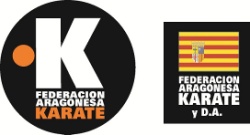 MEMORIA DE ACTIVIDADES F.A.K. y D.A.  2020ENERO:Día 11. -  XXIII Trofeo Nacional Collado Villalba de Karate (Memorial Angel Sáez)	    Lugar de celebración: Polideportivo Kike Blas (Collado Villalba-Madrid)	    Horario: 16:00 h. 	    Participantes: Equipo de Kumite senior/cadete masculino/femenino  compuesto por: Robert Ariciu y Fernando Martinez Benchid (GIMNASIO ARAGON-MAURA), Gloria Duran Osemwengie (C.D. KAJUKI), Nizar Halim (C.D.NIZAR), Izan Gil Serrano, Andrea Pernaute Andres y Paula Andres Lahoz (A.D. SHURIYAMA).     Entrenador: Antonio Martinez Amillo.Día 17-19.- LI Campeonato de España  Absoluto de Karate y VII Campeonato de 	   España de Para-Karate. 	   Lugar: Leganés (Madrid), pabellón Europa.	   Horario: sábado mañana y tarde y, domingo por la mañana. Ambas jornadas                   comienzan a las 8:30 h.	   Participantes: 14 Divididos en  KATA: 4 DEPORTISTAS: 3 deportistas mujeres: Lidia Perez Segura, Leyre Montañés Bericat y Lara Macía Gimenez  y  1 hombre: Álvaro Baldeón  Cesen.  KUMITE: 10 DEPORTISTAS: 7 deportistas hombres: David Fandos Soñen,  Nizar Halim, Marcos Martínez Velilla, Robert Ariciu, Luis Gainza Facila, Adrián Hernández Nuñez y Álvaro Gómez Cabeza.  3 deportistas mujeres: Carolina Val Lisa, Gloria Duran Osemwengie y Odea Mena Sánchez. En Kumite categoría individual participaron:  Kumite Senior masculino +84 Kgs.: Marcos Martinez Velilla y Nizar Halim. Kumite Senior masculino -84 kgs.: Robert Ariciu.   Kumite Senior masculino – 75 Kgs.: David Fandos Soñen, Luis Gainza Facila, Álvaro Gómez Cabeza y Adrián Hernández Nuñez.  Kumite Senior Femenino -68 kgs.: Gloria Duran Osemwengie,  Odea Mena Sanchez y Carolina Val Lisa.Equipo de kumite senior masculino: 	David Fandos Soñen,  Nizar Halim, Marcos Martínez Velilla, Robert Ariciu, Luis Gainza Facila, Adrián Hernández Nuñez y Álvaro Gómez Cabeza.Equipo de kumite senior femenino: Gloria Duran Osemwengie, Odea Mena Sanchez y Carolina Val Lisa.Equipo de kata  senior femenino: Leyre Montañés Bericat, Lara Macía Gimenez y Lidia Pérez Segura. 	Tres entrenadores: Sisenando Roca Moreo, Antonio Martinez Amillo y David                Luque Camacho.	Resultados:                 Medalla de Bronce en Kumite Senior Masculino +84 kgs.: Marcos Martinez Velilla.                Medalla de bronce: Kumite Senior Femenino -68 kgs.: Gloria Durán Osemwengie.Día 26. – Entrenamiento nacional de Kenpo en Guadalajara               Lugar: Pabellón multiusos de Guadalajara. Avenida del Vado 13 (19005)                    Guadalajara. 10:00 h a 13:30 h y de 16:00 h a 19:30 h.                Horario: 10:00 h a 13:30 h y de 16:00 h a 19:30 h.                  Participante: Iñaki Abad Mayoral, Director del Departamento de Kenpo de la F.A.K.                         y D.A. FEBRERO:Día 15.- ARMAVACA (ARAGÓN, CATALUÑA, MADRID y VALENCIA). Jornada final año 2019, en El Prat de Llobregat (Barcelona).Lugar: Complejo Deportivo Municipal Julio Méndez, c/Río Guadalquivir nº 1-13. El Prat de Llobregat (Barcelona).Participantes 120 deportistas, 40 de ellos de Aragón, pertenecientes a las siguientes categorías: Kata juvenil masculino: Guillermo Vivo Sánchez. Bruno Cortés Sanz.Kata juvenil femenino: Ariadna Lozano Grauliana. Alba Pérez Frago.Kata cadete masculino: Adrián Nasarre. Hugo Vera Herrero. Kata cadete femenino: Cayetana Bernal Nogueras. Marina Escribano Juarez.Kata junior masculino: Adrián Conde Azon. Raúl Osuna Abadías.Kata junior femenino: Eva Carbo García. Ana Carbo García.Kata senior masculino: Sergio Costa Moreno. Álvaro Baldeon Cesen. Kata senior femenino: Lidia Pérez Segura. Leyre Montañés Bericat.Kumite juvenil masculino: Adrian Moriano Plou. Youssef Marahne. Abderrahmane Dkissi.Kumite juvenil femenino: Aylen Gaibor Chabla. Lucia Roca Langa. Carla Oliva Pradel.Kumite cadete masculino: Hugo Pérez de la Torre. Izan Gil Serrano. Jacobo Palacín Calavia.Kumite cadete femenino: Carmen García Rodriguez. Andrea Pernaute Andrés. Paula Andrés                 Lahoz.Kumite junior masculino: David Gonzalez Tellez. Guillermo Andrés Tovar. Sergio Perujo Salat.Kumite junior femenino: Carlota Castejón Vililla. Lara Macía Jimenez. Bianca Cristóbal Riveiro.Kumite senior masculino: Adrián Hernández Núñez. Álvaro Gómez Cabeza. Luis Gainza Facila.Kumite senior femenino: Gloria Durán Osemwengie. Carolina Val Lisa. Odea Mena Sánchez.Día 18 al 23. – Curso de titulación y reciclaje de árbitro regional de Nihon Tai Jitsu/Tai-                       Jitsu en las especialidades de expresión técnica, Goshin Shobu y Kumite.                      Lugar: Fase teórica en Zaragoza. (18 al 22 de febrero).  Fase práctica en el campeonato interterritorial celebrado en La Pineda (Tarragona) el día 23. 	                             Horario: 20:00 h. a 22:00 h  (jornadas teóricas)	           Imparte el curso: Miguel Ibañez Espinosa, Director Técnico del Departamento de Nihon Tai Jitsu de la Federación Aragonesa de Karate y  D.A. y Quinto Dan de Nihon Tai Jitsu y Árbitro Nacional.           Han reciclado la titulación de árbitro regional: David Larrosa Jardiel, Eduardo Martín Serrano, Javier Toral García y Joaquín Velasco Gimeno.Día 22-24. – Primeras jornadas de formación y orientación arbitral –Ampliación a                                                         colectivo Técnicos.                       Lugar: Centro municipal integrado “Eduardo Guitián”, avda. del Vado s/n Guadalajara. La práctica en el Pabellón Multiusos Aguasvivas, avda. del Vado s/n de Guadalajara.	                             Horario: cuatro jornadas de mañana y tarde. Día 22 de febrero de 17:00 h a 20:00 h; día 23 de 9:30 h a 13:30 h. y por la tarde de 16:00 h a 20:00 h; día 24 de 9:30 h a 12:30 h.	           Imparte el curso: Juan Antonio Velasco López (Director nacional de Arbitraje de la RFEK y D.A.)	         Participantes: María Carmen Gamundi Fano, Alberto Montero Latorre y José María Guillen Sastre, todos ellos árbitros nacionales. Eduardo Andres García, árbitro regional.Día 29.  Examen de de Kenpo hasta Tercer Dan de la R.F.E.K. y D.A.               Lugar: Elorsoro Kiroldegia, Elorrondo Kalea 24 en Oiarzun (Guipuzkoa) Aspirante              Sara Cabrejas Gil, calificada como APTA, obteniendo el Segundo Dan de Kenpo.Día 29. –  Primera  Jornada de la VII Liga KATA y KUMITE  de la F.A.K. y D.A.  en                                     todas sus categorías.	   Lugar: Pabellón Príncipe Felipe de Zaragoza.  Hora: 09:00 h. a 13:00 h.   Participantes:   245 deportistas, pertenecientes a las siguientes categorías:   Kata benjamín mixto: 7 (6 chicos y 1 chica)  Kata alevín  masculino: 9  Kata alevín  femenino: 8  Kata infantil masculino: 25  Kata infantil femenino: 17  Kata  juvenil masculino: 16  Kata juvenil femenino: 16  Kata cadete masculino: 9  Kata cadete femenino: 21  Kata junior-senior masculino: 17  Kata junior-senior femenino: 7  Kumite  benjamín masculino: 3  Kumite alevín  masculino: 9  Kumite alevín  femenino: 5  Kumite infantil masculino: 33  Kumite infantil femenino: 14  Kumite  juvenil masculino: 23  Kumite juvenil femenino: 17  Kumite cadete masculino: 13  Kumite cadete femenino: 19  Kumite junior-senior femenino: 9  Kumite junior masculino: 24  Kumite junior-senior femenino: 9  Kumite senior masculino: 9 Clubes: Gimnasio OPEN,   STADIUM VENECIA, gimnasio ARAGON-MAURA, C.D. ACTUR, C.D. KAJUKI, A.D. SHURIYAMA, C.D. KARATE UTEBO, C.D. LAS FUENTES. Gimnasio KYOBOX, C.D.NIZAR, A.D.GIMNASIO ALFAJARIN.C.D.DE ASHI.MARZO, ABRIL, MAYO y JUNIO: -CANCELADO TODO POR COVID-19-JULIODía 18/19.- I Campeonato Internacional de Kenpo IKF ON-LINE.	      Participantes: 5,  todos del C.D. Pedrola Kenpo.                    Resultados: Sara Cabrejas Gil doble campeona del mundo categoría+37 años en                     Kata tradicional y Kobudo.                    Guillermo Jerez Cortes medalla de plata en Kata tradicional y bronce en Kobudo                           categoría 14-15 años.                    Iñaki Abad Mayoral medalla de bronce en Kata tradicional+ 37 años.                    También participaron deportistas de la selección aragonesa de Kenpo.  Raúl Abad                     en la categoría 11-13 años y Daniel Rubio categoría 21- 37 años.Día 25.-     Examen de Cinturón Negro hasta Sexto Dan.	       Lugar:   Palacio Municipal de los Deportes “El Huevo”, (Zaragoza).  Hora: 09’00 h.	      Aspirantes: 7 a Cinturón Negro, 10 a Cinturón Negro Primer Dan, 2 a  Tercer Dan,                  1 a Cuarto Dan, 1 a Quinto Dan  y 1 a Sexto Dan.          	     APTOS: 	     7 a Cinturón Negro:   Julia Artal Terren, Bruno Cortés Sanz, Aylén Gaibor Chabla,                 Ariadna Lozano Grauliana, Carla Oliva Pradel, Alba Pérez Frago y Lucía Roca                  Langa.                 10 a Cinturón Negro 1º Dan: Marcos Alijarde Losilla, Adrián Conde Azon,                  Yasmina Jimenez Guillén, Julia Lasarte Martín, Diego Marco Samitier, Valeria                    Murillo Zapolskikh, Raúl Osuna Abadías, Andrea Pernaute Andrés, Julio Sánchez                  Monge y Laura Vico Marina.                	      2 a Tercer Dan: Jorge Frago Amada y Angel Rubio Estoduto.                  1 a Cuarto Dan: Sisenando Roca Moreo.                  1 a Quinto Dan: Angel María Benito Alfaro.                  1 a Sexto Dan: Eduardo Menes Planas.	      Tribunal: Antonio Martinez Amillo, Ramón Vargas Royo, Mª Carmen García                     Alcay, José Antonio Maura Nolla,  Luis Alberto Velazquez Mur y Ricardo Cedillo                   Torres.AGOSTO 	         (Sin actividad federativa)SEPTIEMBREDía 26-27. – Campeonato de España de Kenpo Infantil, Juvenil, Cadete, Junior y Senior                     2020          	        Lugar: Pabellón multiusos de Guadalajara.	        Sábado 26, categorías Junior y Senior;  domingo 27, resto de categorías.	        Horario: 9:30 h en jornada de mañana y tarde.	        Participantes: 8,  todos del C.D. Pedrola Kenpo.         Categorías: kata infantil masculino: Raúl Abad Cabrejas. Kata cadete masculino: Guillermo Jeréz Cortés, Daniel Pereira Navarro. Kata senior masculino: Iñaki Abad Mayoral, Daniel Rubio Arriazu. Kata senior femenino: Sara Cabrejas Gil. Kobudo infanil masculino: Raúl Abad Cabrejas. Kobudo juvenil masculino: Javier Masip Gonzalez. Kobudo cadete masculino: Guillermo Jerez Cortés, Daniel Pereira Navarro. Kobudo senior masculino: Daniel Rubio Arriazu. Iñaki Abad Mayoral. Kobudo senior femenino: Sara Cabrejas Gil. Semikenpo infantil masculino: Raúl Abad Cabrejas. Semikenpo juvenil masculino: Javier Masip Gonzalez. Semikenpo Sub-21 masculino: Andreas Gonzalez Gaspar. Semikenpo senior masculino: Iñaki Abad Mayoral. Semicontinuo senior femenino: Sara Cabrejas Gil. Equipo kata mixto infantil- juvenil: Javier Masip Gonzalez. Guillermo Jeréz Cortés. Daniel Pereira Navarro.        Resultados:                    Categoría infantil:-Raúl Abad Cabejas, Campeón de España en Semikenpo (combate al punto).Bronce en Kata tradicional. Bronce en Kobudo. Categoría juvenil: Javier Masip: Plata por equipos. Bronce combate Semikenpo. Categoría cadete: Guillermo Jerez Cortés, Oro en Kobudo. Oro en Kata tradicional. Plata en equipos. Daniel Pereira Navarro. Plata por equipos. Plata en Kata tradicional. Bronce en Kobudo. Categoría senior femenino: Sara Cabrejas Gil. Plata en Kobudo. Bronce en Kata tradicional. Categoría senior masculino: Iñaki Abad Mayoral Oro en Kobudo, Oro en combate Semikenpo,  Plata en Kata tradicional.OCTUBREDía 03.-      Curso de Goshin  Karate Jutsu: Tambo Waza	       Lugar: C.D.Actur. C/Cineasta José Luis Borau 18, Zaragoza.	       Horario: 10:00 h a 12:00 h	       Participantes: 26, todos aptos.	       Instructor: Eduardo Menes Planas, Director de Goshin de la F.A.K. y D.A. Día 17.-     Curso de actualización de Juez de Tribunal de la F.A.K y D.A. 	      Lugar: Sede de la Federación Aragonesa de karate y D.A. C/ El Aaiun Casa 9,                   Zaragoza.                  Horario: de 11,00 h. a 13,30 h. 	      Participantes: Eduardo Menes Planas y David Vela 	      Curso impartido por Doña Mª Carmen García Alcay, Directora de Grados de la                   F.A.K y D.A.                  Los aspirantes han aprobado el curso con la calificación de APTO.Día 24.-  Curso de Kata y Curso de Kumite de  actualización/titulación de jueces y  árbitros  de la F.A.K. y  D.A.  	Lugar: en la sala “Ni en tu casa ni en la mía” de Zaragoza.	Participantes: 21 en total              14 actualizan para árbitro regional: Nuria Navarro Gimeno, Sara Arbal Clara, Hector Asiaín Fraguas, Lourdes Caudevilla Lasheras, Ignacio Escribano Lax, Carlos Espallargas Valero, Pablo Gutierrez Celma, Adrián Hernandez Nuñez, David Macía Ancho, David Ruber Esteras, Marta Valverde Perez, Victor Mateo Calvillo, Malena Larraz Martinez y Pablo Navarro Gazol.	2 titulan árbitro regional de Kata y Kumite: Alejandro Navarro García y Antonio Mier Guerrero.            1 titula de auxiliar de arbitraje de kata y kumite: Unai Sierra Herrero.             2 actualizan auxiliar de arbitraje de kata y kumite: Yeray García del Hoyo, Sergio Palomar Mateo.            1 actualiza de juez Nacional-B de Kata y Kumite: Angel Rubio Estoduto.	Todos aptos.NOVIEMBREDía 7/8.- VI Campeonato de España de Karate tradicional (Kata, Kumite veteranos,                  Kobudo y Goshin) en Jaraiz de la Vera (Cáceres).	 Lugar: Pabellón municipal de deportes.
             Calle Hernán Cortés s/n, 10400 – Jaraíz de la Vera (Cáceres)	Horario: primera jornada ininterrumpido y segunda jornada solo de mañana.	Participantes: Kata Veteranos masculino 40-49 años: Eduardo Menes Planas, Kata Veteranos Femenino 40-49 años: Clara Gutierrez Gonzalez y Rosario Alvaro Higueras; Goshin Junior Masculino 18-30 años: Jorge Rodrigo Mora; Goshin Master Masculino 31-45 años: Eduardo Menes Planas y Alberto Alonso Segundo; Goshin Junior Femenino 14-17 años: Noelia Gracia Amillo y Laura Vico Marina; Goshin Senior Femenino 18-39 años: Sonia Baldo Calatayud; Goshin Master Femenino +40 años: Sonia Mora Martinez y Clara Gutierrez Gonzalez.; Kata equipos Veteranos Mixto: Eduardo Menes Planas y Clara Gutierrez Gonzalez; Goshin equipos Veternaos Mixto: Sonia Mora Martinez y Sonia Baldo Calatayud; Laura Vico Marina, Noelia Gracia Amillo; Jorge Rodrigo Mora y Alexandru Dobos; Alberto Alonso Segundo y Eduardo Menes Planas.	Resultados: Eduardo Menes Planas medalla de bronce en Kata Veteranos masculino 40-49 años; Rosario Alvaro Higueras medalla de plata en Kata Veteranos  Femenino 40-49 años; Clara Gutierrez Gonzalez medalla de bronce en Kata Veteranos Femenino 40-49 años; Eduardo Menes Planas y Clara Gutierrez Gonzalez medalla de plata en Kata equipos Veteranos Mixto 35-49 años;  Eduardo Menes Planas medalla de plata en Goshin Master Masculino 31-45 años; Alberto Alonso Segundo medalla de bronce en Goshin Master Masculino 31-45 años; Sonia Baldo Calatayud medalla de oro en Goshin Master Femenino +40 años; Clara Gutierrez Gonzalez medalla de plata en Goshin Master Femenino +40 años; Alexandru Dobos medalla de oro en Goshin Junior Masculino 14-17 años; Noelia Gracia Amillo medalla de oro en Goshin Junior Femenino 14-17 años; Laura Vico Marina medalla de plata en Goshin Junior Femenino 14-17 años; Jorge Rodrigo Mora medalla de bronce en Goshin Senior Masculino 18-30 años; Jorge Rodrigo Mora y Alexandru Dobos medalla de oro en Goshin equipos Veteranos Mixto Open y Laura Vico Marina y  Noelia Gracia Amillo medalla de plata en la misma categoría.Día 27-29.- XLVII Campeonato de España cadete, junior y Sub-21 en  Málaga.                   Lugar: polideportivo Ciudad Jardín en la plaza de John F. Kennedy  (29014) Málaga	      Horario: jornada de tarde el viernes, ininterrumpido mañana y tarde el sábado y de                   mañana el domingo.	      Participantes: Marina Escribano Juarez y Raquel Macía Gimenez en Kata cadete femenino; Adrián Conde Azón en Kata junior masculino; Andrea Pernaute Andrés, Paula Andres Lahoz y Julia Lasarte Martin en Kata junior femenino; Leyre Montañes Bericat, Jennyfer Gasca Peiro y Lara Macía Gimenez en Kata Sub-21 femenino; Abderrahmane Dkhissi Zahraoui en Kumite cadete masculino -57 kg; Diego Soria Jimenez en Kumite  cadete masculino -63 kg; Abel Soria Achig en Kumite cadete masculino +70 kg; Edurne Balaguer Gomez en Kumite cadete femenino -47 kg; Raquel Macía Gimenez y Carmen García Rodriguez en kumite cadete femenino  +54 kg; Jacobo Palacín Calavia en Kumite junior masculino -76 kg; Izan Soria Achig en kumite junior masculino +76 kg.; Andrea Pernaute Andres y Paula Andres Lahoz en Kumite junior femenino  -59 kg; Esther Navarro Gazol y Laura Vico Marina en kumite junior femenino +59 kg; Guillermo Andres Tovar y  Amin Naji en Kumite Sub-21 masculino -67 kg; Noelia Gracia Amillo en kumite Sub-21 femenino -50 kg; Ariadna Anton Ramon en Kumite Sub-21 femenino -61 kg y Lara Macía Gimenez y Marta Sainz Viartola en Kumite Sub-21 femenino +68 kg. Paula Andres Lahoz, Andrea Pernaute Andres y Julia Lasarte Martin en Kata equipos cadete-junior femenino.	Técnicos: Antonio Martinez Amillo, Nizar Halim, David Ismael Luque Camacho, Eduardo Menes Planas y Sisenando Roca Moreo.	Resultados: Adrián Conde Azon medalla de bronce en Kata junior masculino; Paula Andres Lahoz, Andrea Pernaute Andres y Julia Lasarte Martin medalla de bronce en Kata equipos cadete-junior femenino; Carmen García Rodriguez medalla de oro en Kumite cadete femenino +54 kg; Paula Andres Lahoz medalla de plata en Kumite Junior femenino -59 kg; Andrea Pernaute Andres medalla de bronce en Kumite junior femenino -59 kg; Día 29.- Curso  de formación Diversidad LGTBI+en el deporte en Zaragoza.	  Lugar: online	  Impartido por la asociación AD Cierzo  proLGTB+	  Participantes: Ana Isabel Claveras MontañesDICIEMBREDía 12.- Examen de cinturón negro hasta Cuarto Dan.	  Lugar: C.D. Gimnasio Open de Zaragoza, en la calle Nuestra Señora de Valvanera 2	  Tribunal: Presidenta: Carmen García Alcay, miembros: David Vela Bernal y Eduardo               Menes Planas.	Aspirantes 12 en total: A cinturón negro (2): Irene Nasarre Sanchez y Valentino De Pietro Oviedo.                         A cinturón negro Primer Dan (9): Iris Aranda Fernández, Iván Bartolexis Jimenez, Paula Delpon Fernandez, Marta Embid Gomez, Nicolás Escudero Royo, Ignacio Montero Gil, Mario Perez Sanz, Mario Perez Visuña, Marta Romeo Sanchez.             A cinturón negro Segundo Dan (1): Fernando Grima Montesa.              Todos han obtenido la calificación de APTO.Día 13.- Curso de titulación y actualización de  acreditación de coach de la RFEK y D.A.	  Lugar: Guadalajara, sala de actos del Centro Municipal Integrado Eduardo Guitián               Avda. de El Vado 15 	  Horario: de 9:00 h a 14:00 h.	  Participantes: Antonio Martinez Amillo, Nizar Halim, Eduardo Menes Planas y               Sisenando Roca Moreo. Todos aptos. Día 18-20.- 42 Campeonato de España Infantil de Karate  en  Guadalajara                    Lugar: Pabellón Multiusos de Guadalajara, avda. del Vado S/N Guadalajara.	        Horario: jornada de tarde el viernes, jornada ininterrumpida el sábado y jornada de                     mañana el domingo.	       Partipantes: Kata benjamín femenino: Mía Forcen Irigaray, Emma Hernandez Castro;  Kata  infantil masculino: Adrian Tache Mitu; Kata infantil femenino: Alexia Tache Mitu, Alejandra Roca Landa, Leyre Salvador Perez; Kata juvenil masculino:   Hugo Martín Maestro; Kata juvenil femenino: Ariadna Lozano Grauliana, Aylen Gaibor Chabla y Lucía Roca  Langa; Kumite alevín masculino -28 Kg: José Rodriguez Fernandez y Mario Barril Gracia; Kumite alevín masculino +34 Kg: Mario Sanz Iriarte, y Asier Fernandez García; Kumite infantil masculino  -30 Kg: Adrian Tache Mitu; Kumite infantil masculino -35 Kg: Ruben Cortes Sanz; Kumite infantil masculino – 40 Kg: Jesus Rodriguez Fernandez; Kumite infantil masculino + 45 kg: Jorge Auque Pueyo y Pablo Cristobal Figueroa; Kumite infantil femenino -36 Kg: Alejandra Roca Langa y Leyre Salvador Perez; Kumite infantil femenino +42 Kg: Sara Gasca Peiró y Lola Paracuellos Elices; Kumite Juvenil Masculino -36 Kg: Aritz Fernandez García, David Granada Alcalde y Ander Sierra Herrero; Kumite Juvenil Masculino -42 Kg: Adrian Moriano Plou y Daniel Marco Sanchez; Kumite juvenil masculino  -48 Kg: Heriberto Antonio Chinchay Pinillos y Hugo Martin Maestro Gomez; Kumite juvenil masculino -60 Kg: Nestor Blasco Escuert y Erik Alvaro Rebollo; Kumite Juvenil Masculino +60 Kg: Raul Alarcon Herrero; Kumite juvenil femenino -37 kg: Doae Benbousta El Boujadi; Kumite Juvenil femenino -42 Kg: Aylen Gaibor Chabla; Kumite juvenil femenino -52 Kg: Ariadna Lozano Grauliana; Kumite juvenil femenino +52 Kg: Lucía Roca Langa, Carla Oliva Pradel y Nora Paracuellos Elices.	Técnicos: Nizar Halim, David Ismael Luque Camacho, Yaiza Martin Abello, Antonio Martinez Amillo, Eduardo Menes Planas y Sisenando Roca Moreo.	Resultados: Lola Paracuellos Elices medalla de bronce en Kumite infantil femenino + 42 Kg y Raul Alarcon Herrero medalla de bronce en Kumite juvenil masculino +60 Kg.Día 19.- Campeonato de Aragón de Kata online todas las categorías y veteranos.              Participantes 174: Kata benjamín mixto: 10; kata alevín masculino: 13. Kata alevín   femenino: 7; kata infantil masculino: 18: kata infantil femenino: 20; kata juvenil  femenino: 17: kata juvenil masculino: 21; kata cadete masculino: 6; kata cadete     femenino: 11; kata junior masculino: 8; kata junior femenio: 9; kata senior masculino: 9; kata senior femenino: 9; Kata veteranos masculino 35-39 años: 1; kata veteranos femenino 35-39 años: 1; kata veteranos masculino 40-49 años:4; kata veteranos femenino 40-49 años: 2; kata veteranos masculino 50-59 años: 5; kata veteranos femenino 50-59 años : 0; kata veteranos masculino +60 años: 3; kata veteranos femenino +60 años: 0.	  Árbitros 10: José María Guillen Sastre, Alberto Montero Latorre, Ivan Bailo Felices,                  David Macía Ancho, David Fandos Soñen, Pablo Gutierrez Celma, Marta Valverde                  Perez, Nerea Navarro Gimeno, David Ruber Esteras, Sergio Perez Silva. 	  Resultados KATA: Kata Benjamín: Mía Forcen medalla de oro, Sami Khairat Grioiune  medalla de plata, Emma Hernandez medalla de bronce; Kata alevín masculino: Darío Marta García medalla de oro, José Rodriguez Fernandez medalla de plata, Adrián Abellán medalla de bronce; Kata alevín  femenino: Patricia Andrés medalla de oro, Sheila Moraleda Campos medalla de plata, Sara Karmout medalla de bronce; Kata infantil masculino: Adrian Tache Mitu medalla de oro, Ruben Cortes Sanz medalla de plata, Rayco Blyth medalla de bronce; Kata infantil femenino: Alejandra Roca Langa medalla de oro, Leyre Salvador Perez medalla de plata; Helena Bartolomé Peñalver medalla de bronce; Kata juvenil masculino: Nestor Blasco Escuert medalla de oro, Hugo Martin-Maestro Gomez medalla de plata, Valentino De Pietro Oviedo medalla de bronce; Kata juvenil femenino: Aylen Gaibor Chabla medalla de oro, Ariadna Lozano Grauliana medalla de plata, Carla Oliva Pradel medalla de bronce; Kata cadete masculino: Jorge Ondarra Modrego medalla de oro, Abderrahmane Dkhissi Zahraoui medalla de plata, Diego Soria Jimenez medalla de bronce; Cayetana Bernal Nogueras medalla de oro, Raquel Macía Gimenez medalla de plata, Marina Escribano Juarez medalla de bronce; Kata junior masculino: Adrián Conde Azon medalla de oro, Raul Osuna Abadías medalla de plata y Sergio Palomar Mateo medalla de bronce; Kata Junior femenino: Paula Andres Tovar medalla de oro , Andrea Pernaute Andres medalla de plata , Julia Lasarte medalla de bronce; Kata senior masculino: Sergio Costa Moreno medalla de oro, Guillermo Andres Tovar medalla de plata, Adrian Hernandez Nuñez medalla de bronce; Kata Senior femenino: Leyre Montañes Bericat medalla de oro, Lidia Perez Segura medalla de plata, Lara Macía Gimenez medalla de bronce; Kata veteranos 35-39 años: Ana Rosario Gracia Serrano medalla de oro; Jorge Frago Amada medalla de plata; Kata veteranos 40-49 años: Eduardo Menes Planas medalla de oro, Sisenando Roca Moreo medalla de plata, David Ruber Esteras medalla de bronce; Kata veteranos 40-49 años: Rosario Alvaro Higueras medalla de oro, Clara Gutierrez Gonzalez medalla de plata; Laura Asín medalla de bronce; Kata veteranos 50-59 años: David Macía Ancho medalla de oro, Jose Carlos Fraile Monterde medalla de plata y Enrique Gazquez Piera medalla de bronce; Kata veteranos +60 años: Pedro Asín medalla de oro, Carlos Nicolás Mateo medalla de plata.Día 19.- Campeonato de Aragón de Kumite online benjamín, alevín infantil y juvenil.            Participantes 115: Prekumite benjamín mixto: 9; Prekumite alevín masculino: 18; Prekumite alevín femenino: 8; Prekumite infantil masculino: 25; Prekumite infantil femenino: 15; Prekumite juvenil masculino: 24; Prekumite juvenil femenino: 16. 	Árbitros 10: José María Guillen Sastre, Alberto Montero Latorre, Ivan Bailo Felices,                David Macía Ancho, David Fandos Soñen, Pablo Gutierrez Celma, Marta Valverde                 Perez, Nerea Navarro Gimeno, David Ruber Esteras, Sergio Perez Silva. 	Resultados KUMITE: Prekumite benjamín: Hector Sanz medalla de oro, Mía Forcen medalla de plata, Emma Hernandez medalla de bronce; Prekumite alevín masculino: Kylian Heredia Villarroya medalla de oro, Alejandro Gordo Nieves medalla de plata, José Rodriguez Fernandez medalla de bronce; Prekumite alevín femenino: Malak Anaya medalla de oro, Ainhoa Arias medalla de plata, Sara Karmout medalla de bronce; Prekumite infantil masculino: Adrian Tache Mitu medalla de oro, Ruben Cortes Sanz medalla de plata, Pablo Cristobal Figueroa medalla de bronce; Prekumite infantil femenino: Lola Paracuellos Elices medalla de oro, Leyre Salvador Perez medalla de plata, Alejandra Roca Langa medalla de bronce; Prekumite juvenil masculino: Adrian Moriano Plou medalla de oro, Raúl Alarcon Herrero medalla de plata, Heriberto Chinchay Pinillos medalla de bronce; Prekumite juvenil femenino: Aylen Gaibor Chabla medalla de oro, Lucía Roca Langa medalla de plata, Julia Artal medalla de bronce.--------------------